Уважаемые клиенты!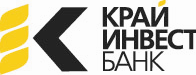 Обращаем Ваше внимание, что оплату за детский сад, школу, музыкальную школу и дом художественного творчества детей  можно осуществить:- в  устройствах самообслуживания (терминалах), установленных в офисе банка по адресу: г. Кореновск, ул. Мира, 108Коснуться экрана УС и выбрать- на сайте нашего банка  www.ikib.ru (зарегистрируйтесь, и Вы сможете воспользоваться банковскими услугами без посещения офиса банка)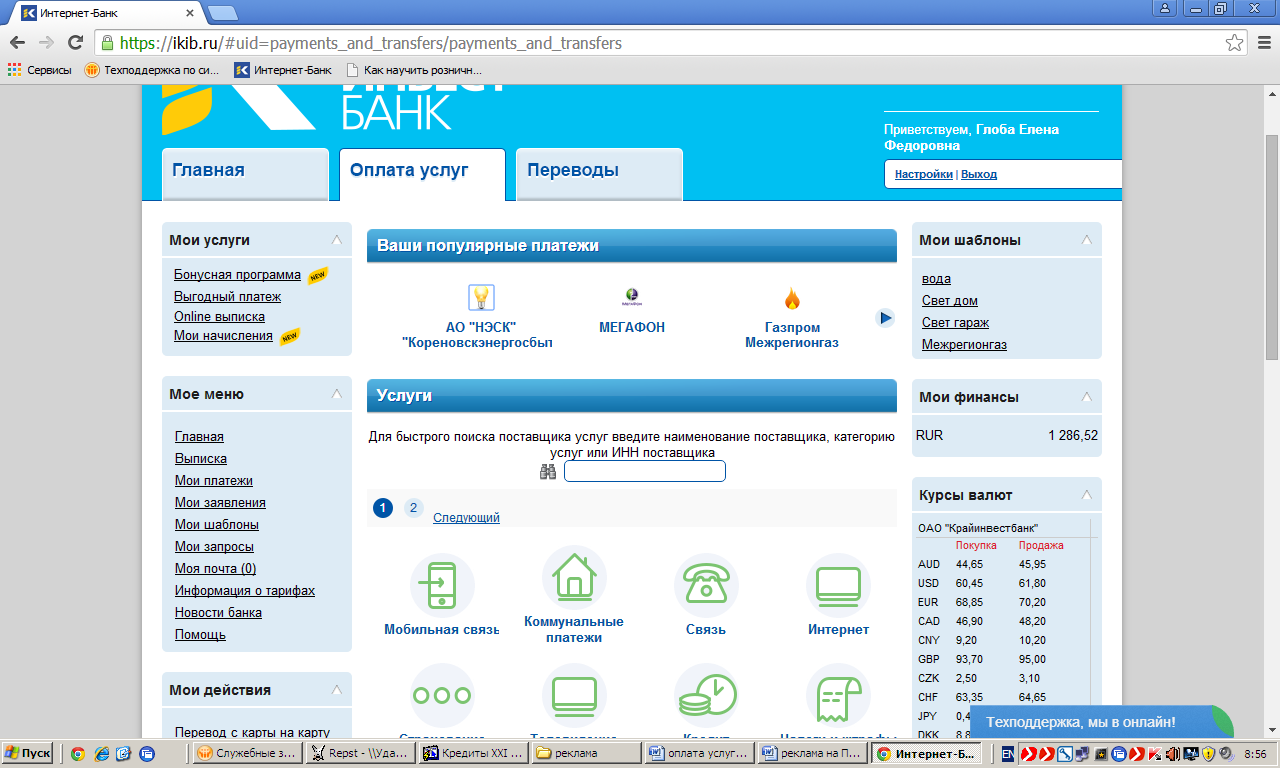 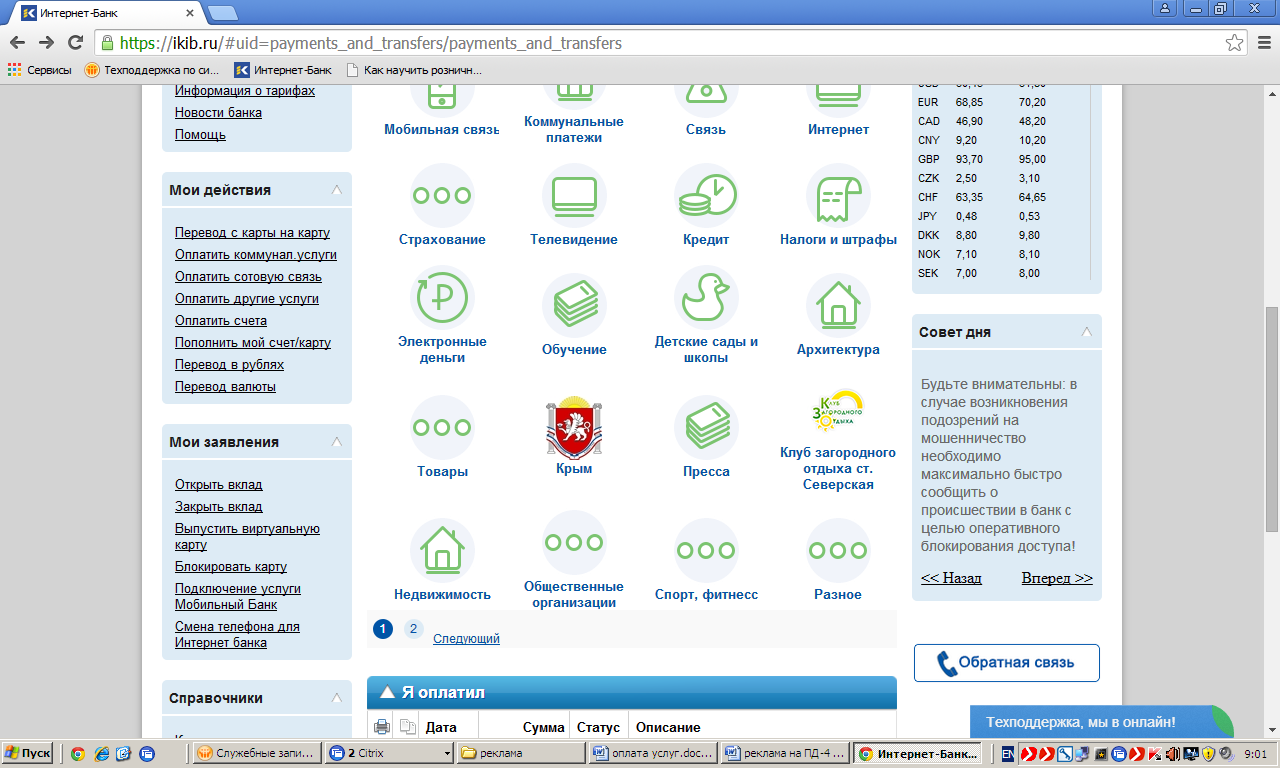 Далее перейти на страницу №2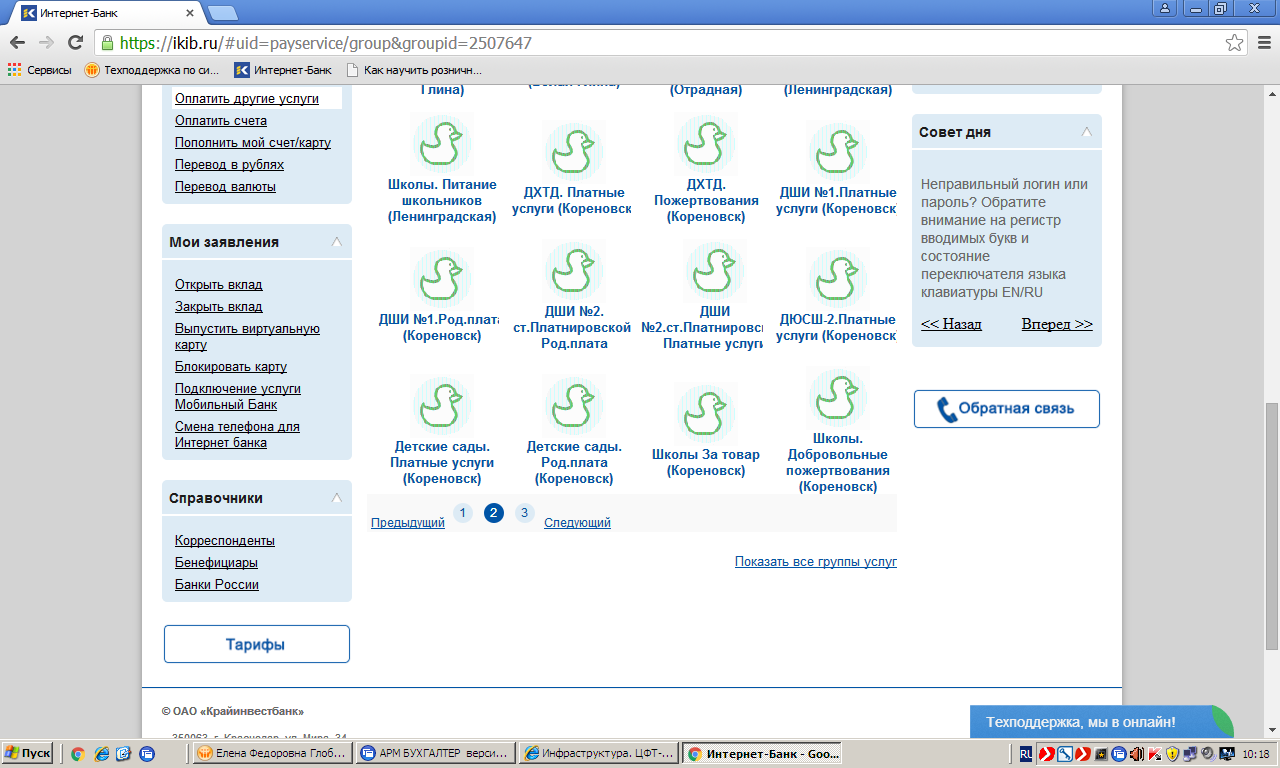 ВАЖНО!Для произведения оплаты необходимы следующие данные:номер детского сада/школыномер группы/классаномер лицевого счета ребенка (для оплаты за детский сад, ДХТД, ДШИ)ФИО ребенка/ученикапериод оплаты (за какой месяц)Оплата услугОплата  прочих услугшколы и дет.садыдом худ. творчества детей